R/N: Y0388/Y156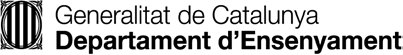 Sol·licitud de preinscripció als cicles formatius de grau superior de formació professional en centres educatius sufragats amb fons públics. Curs : Dades de l’alumne/aDNI/NIE/Passaport	Nom	Primer cognom	Segon cognomIdentificador de l’alumne/a del	Targeta sanitària individual de l’alumne/a, TSI Registre d’alumnes (RALC)1	(si l'alumne/a en té, introduïu-ne el codi alfanumèric)Tipus de via	Adreça	Núm.	Planta	PortaCodi postal	Municipi	Localitat	DistricteProvíncia de residència	País de residència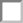 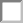 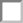 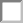 País de naixement	Província de naixement	Municipi de naixementAdreça electrònica on es vol rebre informació de la preinscripcióDades del pare, mare o tutor/aDades escolars de l’alumne/aCodi del centre actual	Nom del centreNivell d’estudis actualEducació secundària obligatòria	Batxillerat	FP grau mitjà	APD grau mitjà	FP grau superior	APD grau superior Curs		Idioma estranger que s’estudia al centre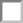 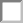 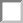 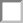 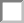 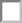 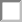 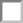 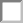 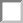 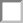 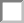 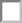 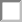 Plaça sol·licitadaCal presentar una única sol·licitud amb les peticions de centre i ensenyaments per ordre de preferència.Codi del centre	Nom	Cicle, curs i torn3,41.2.3.4.5.6.7.8.9.10.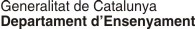 Dades per a l’accés i de baremQualificació de la prova d’accés, de la formació relacionada amb l’accés o de l’expedient acadèmic (nn,nn)Requisit acadèmic d’accés (cal especificar-ne un):Via 1: batxillerat (si escau, marqueu la prioritat) Prioritat per modalitat de batxillerat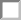 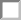 Via 2: títol de tècnic/a amb formació relacionada amb l’accés als cicles de grau superior (marqueu una de les formacions següents)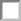 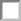 Curs de Formació Específic d’Accés o Curs de Preparació per a la Incorporació a Cicles de Grau Superior (si escau, marqueu les prioritats)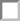 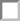 Prioritat per opció del Curs de Formació Específic o de Preparació per a la Incorporació a Cicles de Grau Superior Prioritat per família professional del títol de tècnic/a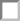 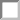 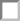 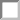 Formació per a les proves d’accés o curs de preparació per a les proves d’accés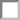 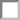 Via 3: prova o altres titulacions diferents del batxillerat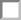 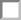 Únicament amb el títol de tècnic/a de grau mitjà sense cap formació relacionada amb l’accés als cicles de grau superior ni amb la prova d’accés (si escau, marqueu la prioritat)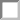 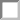 Prioritat per família professional del títol de tècnic/aDeclaració del pare, mare, tutor/a o alumne/a major d’edatNom i cognoms	En qualitat de (marqueu l’opció corresponent)Pare	Mare	Tutor/a	Alumne/a major d’edat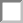 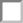 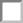 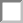 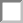 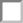 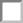 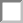 Declaro que són certes les dades que faig constar en aquest document i que no he presentat cap sol·licitud en cap altre centre per als mateixos ensenyaments.Lloc i dataSignaturaD’acord amb l’article 5 de la Llei orgànica 15/1999, de 13 de desembre, de protecció de dades de caràcter personal, les vostres dades seran incorporades i tractades al fitxer “Escolarització d’alumnat”, amb la finalitat de tramitar i resoldre els processos d’admissió d’alumnes en els centres sufragats amb fons públics i el seguiment de l’escolarització en aquests centres. L’òrgan responsable del fitxer és la Direcció General d’Atenció a la Família i Comunitat Educativa. Podeu exercir els drets d’accés, rectificació i cancel·lació de les dades, i l’oposició al seu tractament mitjançant un escrit adreçat a la unitat esmentada (Via Augusta, 202-226, 08021 Barcelona).Tots els alumnes escolaritzats a Catalunya des del curs 2015-2016 en tenen.D’acord amb l’article 21.2 de la Llei 1/1998, de 7 de gener, de política lingüística, i els articles 11.4 i 56 de la Llei 12/2009, del 10 de juliol, d’educació, en el curs escolar en què els alumnes iniciïn el primer ensenyament, els pares, mares o tutors dels alumnes la llengua habitual dels quals sigui el castellà poden sol·licitar, en el moment de la matrícula, a la direcció del centre en què siguin admesos, que els fills rebin atenció lingüística individualitzada en aquesta llengua.Cal especificar el cicle formatiu de formació professional. Es pot demanar més d’un cicle dins del mateix centre per ordre de preferència o bé demanar el mateix cicle en diversos centres.En els casos que el centre ofereixi torn de matí i torn de tarda de la mateixa especialitat i nivell, cal especificar quin es demana. Si es vol, es poden demanar els dos per ordre de preferència.DNI/NIE/PassaportNomPrimer cognomSegon cognomDNI/NIE/PassaportNomPrimer cognomSegon cognom